Литературный батл «И строки Пушкина звучат…»    21 марта в день поэзии, гостями детской библиотеки стали ребята 5 «А» класса МБОУ СОШ № 1. Они приняли участие в литературном батле «И строки Пушкина звучат…».   Турнир проходил в несколько раундов, во время которых участники показали свои знания, смекалку и логику. Перед началом батла присутствующим был показан видеофильм о биографии А.С. Пушкина, затем проведена разминка в виде мини-викторины «Что мы знаем о Пушкине?». Соревнование оказалось интересным и азартным. Звучали стихи, отрывки из поэм и сказок. За верные ответы участникам начислялись баллы, были определены победители, им были вручены призы. В заключение состязания гости с удовольствием посмотрели отрывки мультфильмов Пушкинских сказок, а на память учащимся были подарены мини-листовки «Стихотворение А.С. Пушкина в подарок». 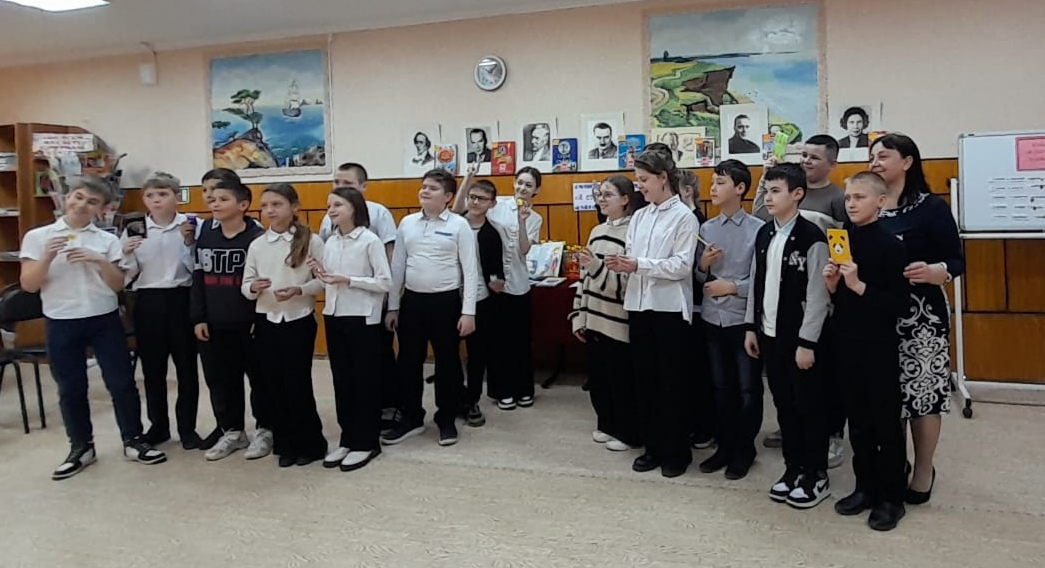 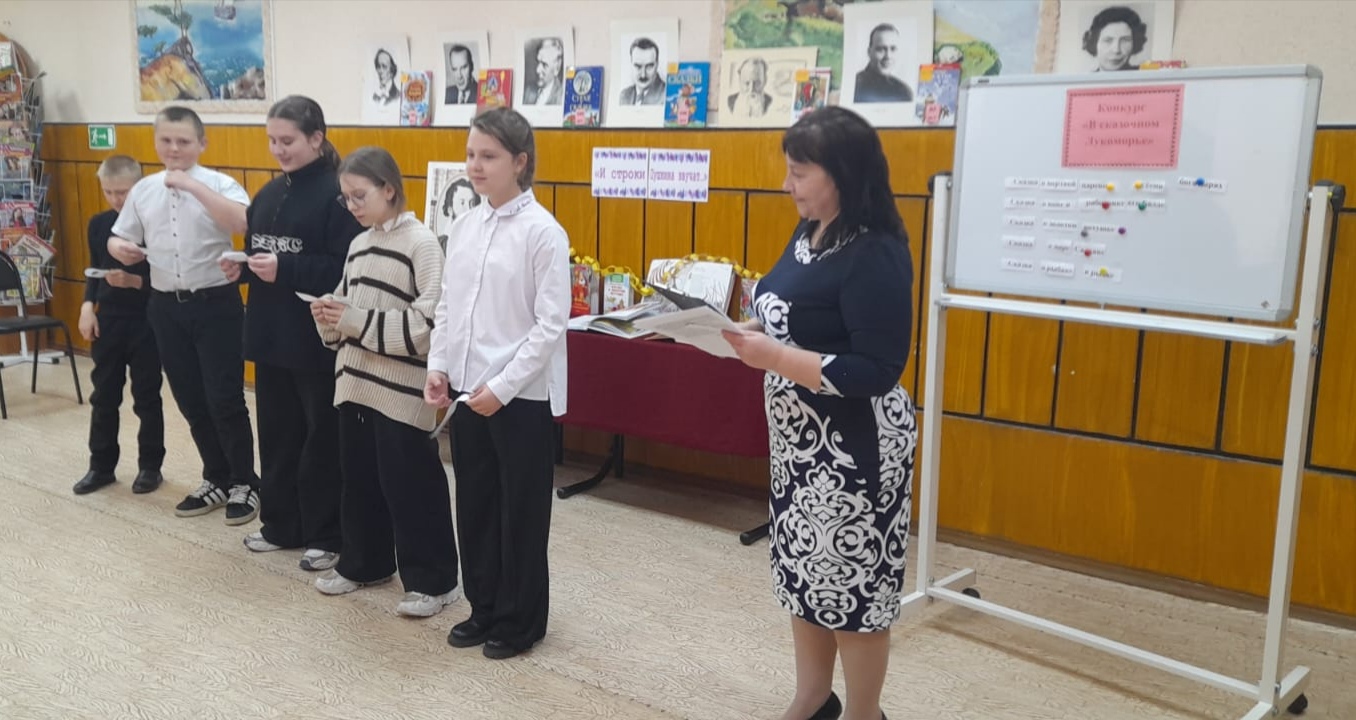 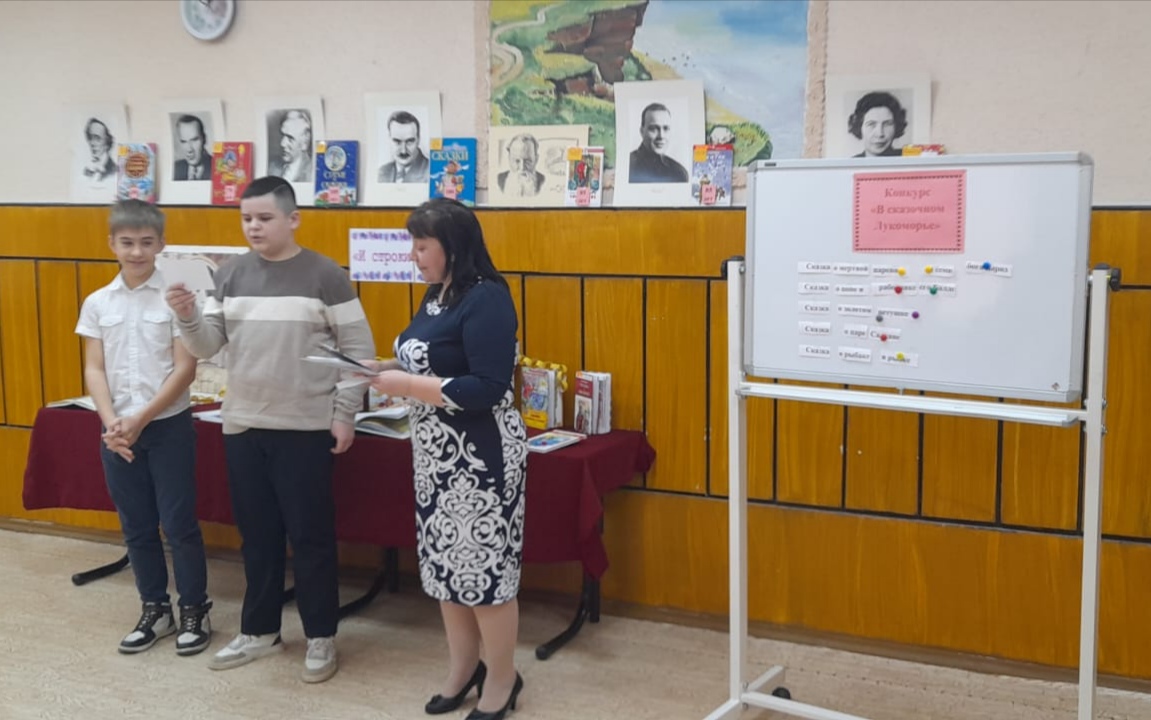 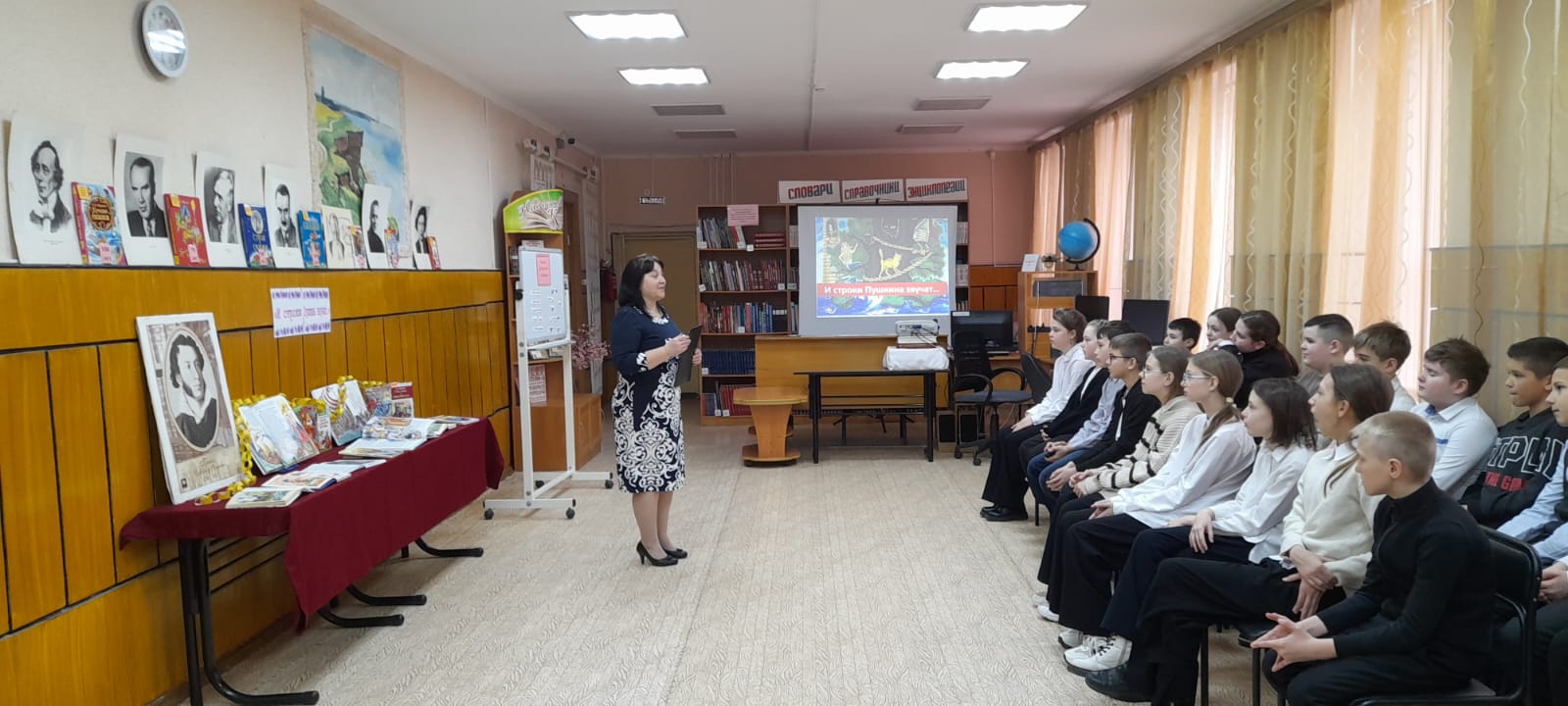 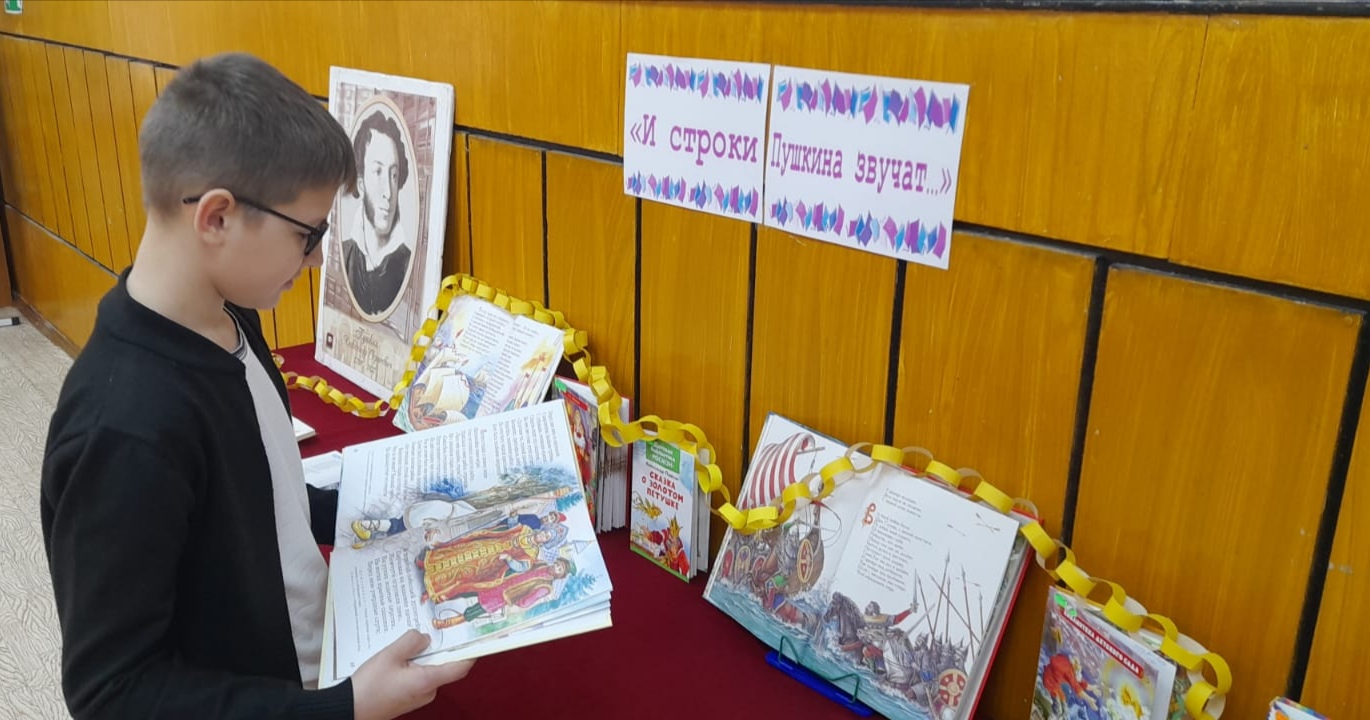 